案例 2- 5  【中华会计网校杯”第十一届全国校园财会大赛】太湖创意职业技术学院正保会计学院， 是校企合作双主体学院，充分利用中华会计网校优秀的师资和先进的网络教育资源，强化实践 能力培养。“中华会计网校杯”第十一届全国校园财会大赛是由中国高等教育学会高等财经教 育分会指导，正保远程教育 (CDEL) 主办的又一次规模更大、更加规范的全国性财会比赛。大 赛以财会知识和技能为主要竞技内容，秉承公开、公平、公正的原则，为参赛选手和高校提供 一个规范化、专业化的竞赛平台和自我展现的舞台。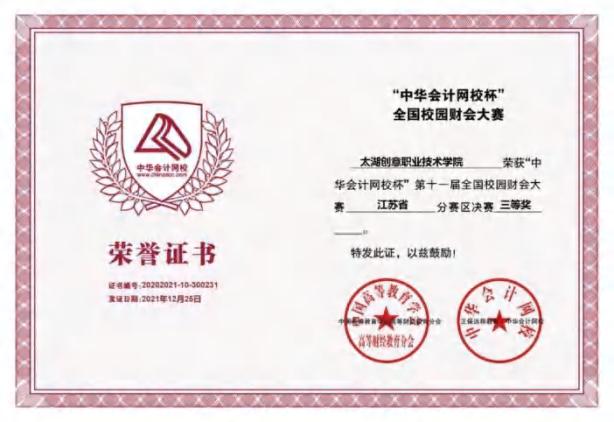 图 9  中华会计网校杯”第十一届全国校园财会大赛3.教育教学质量3.1 专业建设质量表 9  教学资源表名称：太湖创意职业技术学院学院专业开发与设置立足于服务区域经济发展需要，构建以区域产业需求为 导向的专业开发模式，整合资源、优化结构、重点扶持。根据区域经济社会发展 及产业结构调整，特别是物联网、机电一体化的发展要求，进行新一轮专业结构 调整，学院已形成了以市级以上重点建设专业为龙头，校级重点专业为支撑的专 业结构布局，其中艺术设计、大数据与会计专业为市级特色专业，计算机应用技 术、机电一体化、护理专业为校级重点建设专业。学院设有艺术设计学院、现代服务学院、工程技术学院、康养护理学院 4 个 二级学院。其中专业设置和专业建设基本信息如表 9 所列。表 10  专业建设情况统计表3.2 课程建设质量学院各专业课程建设以学习者为中心、以校企联合开发为途径、以职业岗位 要求为依据、以工作过程为导向、以真实项目为载体，构建“工学训”一体化、 立体式课程体系。2021-2022 学年全院开设课程总数 195 门、课时总数 36457 学 时。其中，A 类课程 (理论课) 81 门，B 类课程 (理论+实践课) 100 门、C 类课 程 (实践课) 14 门，B、C 类课程占开设课程总数 58.46%，开设选修课 16 门。表 11 课程建设情况统计表数据来源：太湖创意职业技术学院人才培养工作状态数据采集平台2014 年学院开展精品课程建设，至 2022 年共设立 5 门精品培育课程。 表 12  精品课程一览表3.3 教学方法改革(1) 转变教育观念，改革人才培养模式。树立多样化培养目标，使每个学 生都能充分发扬个性和发展潜力，满足学生发展的多样化需求；以社会需要为导 向，优化人才培养方案，实行通识教育基础上的专业教育，使学生既有扎实的基 础，又在某一领域具有较为精深系统的知识，提高学生社会适应性和就业针对性；市级无锡市第四届学生“诵读 学传”大赛二等奖市级创业实践组三等奖市级无锡市高校“诵读学传” 主题诵读大赛二等奖 2 项市级无锡市“青春防艾，健康 同行”主题演讲大赛一等奖序号指标单位2021 年2022年备注1生师比：10.7214.872双师素质专任教师比例%25.5829.373高级专业技术职务专任教师比例%13.956.354教学计划内课程总数门1481954教学计划内课程总数学时27670942524其中：课证融通课程数门10104其中：课证融通课程数学时608163204网络教学课程数门5514网络教学课程数学时17601605教学资源库数个115其中： 国家级数量个005接入国家智慧教育平台数量个00省级数量个00接入国家智慧教育平台数量个00校级数量个11接入国家智慧教育平台数量个006在线精品课程数门016在线精品课程数学时01606在线精品课程课均学生数人006其中： 国家级数量门006接入国家智慧教育平台数量门006省级数量门006接入国家智慧教育平台数量门006校级数量门016接入国家智慧教育平台数量门007编写教材数本007其中： 国家规划教材数量本00校企合作编写教材数量本00新形态教材数量本00接入国家智慧教育平台数 量本008互联网出口带宽Mbps1001009校园网主干最大带宽Mbps10010010生均校内实践教学工位数个/生0.770.7111生均教学科研仪器设备值元/生14899.936002.45院  系专业代码专业名称开办年 份备  注艺术设计学院560102建筑装饰工程技术2010艺术设计学院670101艺术设计2007市级特色专业艺术设计学院590110动漫设计与制作2007610204服装设计2009580109工业设计2007现代服务学院620303国际经济与贸易2007现代服务学院620203会计2007市级特色专业现代服务学院620106金融保险2008现代服务学院620401市场营销2007现代服务学院620110证券投资与管理2009现代服务学院620505物流管理2009现代服务学院660108商务英语2007现代服务学院630801电子商务2019现代服务学院640103导游2011现代服务学院600112高速铁路客运乘务2019现代服务学院600405空中乘务2017现代服务学院530704网络营销与直播电商2022工程技术学院560301建筑工程技术2011工程技术学院560501建筑工程管理2011工程技术学院580201机电一体化技术2008校级重点建设专业工程技术学院590101计算机应用技术2007校级重点建设专业工程技术学院590202应用电子技术2008工程技术学院590102计算机网络技术2007工程技术学院600409飞机机电设备维修2017工程技术学院560101机械设计与制造2019工程技术学院510401集成电路技术2022康养护理学院520201护理2021校级重点建设专业康养护理学院520802婴幼儿托育服务与管理2021康养护理学院590302智慧健康养老服务与管2022课 程 类 型学  时占总学时的比例 (%)理论课 (A 类)1514441.54理论+实践课 (B 类)1869551.28实践课 (C 类)26187.18合计 (195 门)36457100序号课程名称所属院系1数据库工程技术学院2会计经济核算业务现代服务学院3大学英语现代服务学院4环境艺术手绘表现技法艺术设计学院5单片机原理工程技术学院